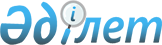 О подписании Протокола о внесении изменений в Соглашение о сотрудничестве государств-участников Содружества Независимых Государств в борьбе с хищениями автотранспортных средств и обеспечении их возврата от 25 ноября 2005 годаПостановление Правительства Республики Казахстан от 12 июля 2018 года № 424.
      Правительство Республики Казахстан ПОСТАНОВЛЯЕТ: 
      1. Одобрить прилагаемый проект Протокола о внесении изменений в Соглашение о сотрудничестве государств-участников Содружества Независимых Государств в борьбе с хищениями автотранспортных средств и обеспечении их возврата от 25 ноября 2005 года с оговоркой Республики Казахстан в редакции согласно приложению к настоящему постановлению.
      2. Уполномочить Министра внутренних дел Республики Казахстан Касымова Калмуханбета Нурмуханбетовича подписать от имени Правительства Республики Казахстан Протокол о внесении изменений в Соглашение о сотрудничестве государств-участников Содружества Независимых Государств в борьбе с хищениями автотранспортных средств и обеспечении их возврата от 25 ноября 2005 года с оговоркой, разрешив вносить изменения и дополнения, не имеющие принципиального характера.
      3. Настоящее постановление вводится в действие со дня его подписания. ПРОТОКОЛ 
о внесении изменений в Соглашение о сотрудничестве государств-участников Содружества Независимых Государств в борьбе с хищениями автотранспортных средств и обеспечении их возврата от 25 ноября 2005 года 
      Временно применяется с 18 сентября 2018 года - 
Бюллетень международных договоров РК 2018 г., № 5, ст. 66
      Правительства государств-участников Соглашения о сотрудничестве государств-участников Содружества Независимых Государств в борьбе с хищениями автотранспортных средств и обеспечении их возврата от 25 ноября 2005 года (далее – Соглашение), далее именуемые Сторонами, в целях совершенствования системы противодействия преступным посягательствам на автотранспортные средства на территориях государств-участников Содружества Независимых Государств 
      согласились о нижеследующем:  Статья 1 
      Внести в Соглашение следующие изменения:
      1. В абзаце шестом преамбулы слова "для предотвращения хищений автотранспортных средств и обеспечения их возврата" заменить словами "в борьбе с хищениями автотранспортных средств и обеспечении их возврата".
      2. В абзаце седьмом статьи 1 слова "о возврате похищенного автотранспортного средства и принимать решения об их возврате" заменить словами "в целях организации борьбы с хищениями автотранспортных средств и обеспечения их возврата, а также принимать решения о возврате автотранспортных средств или уведомлять об отсутствии у собственника автотранспортного средства заинтересованности в его возврате".
      3. Абзац восьмой статьи 1:
      после слова "осуществлять" дополнить словами "борьбу с хищениями автотранспортных средств";
      после слова "правонарушения" дополнить словами "а также получать сведения об автотранспортных средствах, содержащиеся в информационных базах данных других Сторон".
      4. Пункт 2 статьи 3 изложить в следующей редакции:
      "2. Каждая из Сторон определяет центральный компетентный орган и компетентные органы, ответственные за реализацию положений настоящего Соглашения (с указанием круга решаемых вопросов), и уведомляет об этом депозитарий".
      5. В пункте 1 статьи 4:
      в абзаце первом слова "поддержание информационной базы данных об автотранспортных средствах, которая должна включать сведения" заменить словами "формирование и поддержание информационной базы данных об автотранспортных средствах, которая включает сведения при их наличии";
      подпункт "а" после слова "Сторон" дополнить словами ", их идентификационных номерах, регистрационных документах и регистрационных знаках";
      дополнить подпунктами "д", "е", "ж", "з" следующего содержания:
      "д) о снятых с учета автотранспортных средствах;
      е) об автотранспортных средствах, пересекающих государственную границу;
      ж) об автотранспортных средствах, сведения о которых в соответствии с законодательством подлежат внесению в информационные базы данных таможенных органов при пересечении государственной границы;
      з) об автотранспортных средствах, получивших вследствие дорожно- транспортного происшествия, пожара, стихийных бедствий и иных обстоятельств или действий третьих лиц повреждения, в том числе приведшие к их конструктивной гибели".
      6. Пункт 2 статьи 4 изложить в следующей редакции:
      "2. Каждая из Сторон с использованием информационных технологий обеспечивает возможность получения компетентными органами других Сторон в режиме реального времени сведений, содержащихся в вышеуказанных информационных базах данных, а также оперативное представление по запросу компетентных органов других Сторон и в инициативном порядке иной информации, представляющей интерес в борьбе с хищениями автотранспортных средств.
      Запрос о получении сведений из вышеуказанных информационных баз данных должен содержать следующие сведения:
      1) наименования запрашивающего компетентного органа и запрашиваемого компетентного органа, которому направляется запрос;
      2) ссылку на пункт Соглашения;
      3) краткое изложение существа дела;
      4) перечень запрашиваемых сведений из информационных баз данных.
      Запрос оформляется в письменном виде и подписывается начальником(руководителем) запрашивающего компетентного органа или его заместителем.
      Запрос исполняется в срок не более одного месяца со дня его получения. При необходимости сокращения этого срока в тексте запроса делается соответствующая оговорка с указанием причин и желаемого срока исполнения запроса.
      В представлении информации по запросу может быть отказано, если:
      1) запрос не соответствует форме, указанной в абзаце втором настоящего пункта;
      2) выполнение запроса может нанести ущерб суверенитету, национальной безопасности, противоречит законодательству Стороны или международным договорам Сторон;
      3) запрос объективно не может быть исполнен по причинам, не зависящим от запрашиваемого компетентного органа.
      Об отказе в исполнении запроса, а также причинах отказа запрашивающий компетентный орган незамедлительно уведомляется в письменной форме".
      7. Статью 4 дополнить пунктом 3 следующего содержания:
      "3. Порядок получения и представления сведений, содержащихся ввышеуказанных информационных базах данных, определяется отдельным документом.".
      8. В пункте 1 статьи 7:
      слова "может направить" заменить словом "направляет";
      после слов "автотранспортного средства" дополнить словами "либо письменно уведомляет об отсутствии у собственника автотранспортного средства заинтересованности в его возврате".
      9. В пункте 2 статьи 8 слово "двадцати" заменить словом "тридцати".
      10. Пункт 3 статьи 8 изложить в следующей редакции:
      "3. После получения дополнительной информации центральный компетентный орган запрашиваемой Стороны в течение тридцати дней информирует центральный компетентный орган запрашивающей Стороны о результатах рассмотрения запроса".
      11. Пункт 2 статьи 9 изложить в следующей редакции:
      "2. Автотранспортное средство, не востребованное по истечении года с момента получения уведомления, предусмотренного пунктом 1 статьи 5 настоящего Соглашения, равно как и автотранспортное средство, в отношении которого поступило уведомление об отсутствии у собственника заинтересованности в его возврате, может быть обращено в доход Стороны, на территории которой оно обнаружено и находится, в соответствии с законодательством данной Стороны.".
      12. В пункте 1 статьи 11 подпункты "б" и "в" исключить. Статья 2
      Настоящий Протокол временно применяется через 60 дней с даты подписания и вступает в силу по истечении 30 дней с даты получения депозитарием третьего уведомления о выполнении подписавшими его Сторонами внутригосударственных процедур, необходимых для его вступления в силу.
      Для Сторон, выполнивших внутригосударственные процедуры позднее, настоящий Протокол вступает в силу по истечении 30 дней с даты получения депозитарием соответствующих документов.
      Любое государство при подписании настоящего Протокола вправе заявить, что оно будет временно применять его с даты иной, чем предусмотренной в первом абзаце настоящей статьи. Статья 3 
      Настоящий Протокол после его вступления в силу открыт для присоединения любого государства-участника Содружества Независимых Государств путем передачи депозитарию документа о присоединении.
      Для присоединяющегося государства Протокол вступает в силу по истечении 30 дней с даты получения депозитарием документа о присоединении.
      Совершено в городе года в одном подлинном экземпляре на русском языке. Подлинный экземпляр хранится в Исполнительном комитете Содружества Независимых Государств, который направит каждому государству, подписавшему настоящий Протокол, его заверенную копию. Оговорка Республики Казахстан к Протоколу о внесении изменений в Соглашение о сотрудничестве государств-участников Содружества Независимых Государств в борьбе с хищениями автотранспортных средств и обеспечении их возврата от 25 ноября 2005 года 
      "Положение подпункта е) пункта 5 статьи 1 Протокола о внесении изменений в Соглашение о сотрудничестве государств-участников Содружества Независимых Государств в борьбе с хищениями автотранспортных средств и обеспечении их возврата от 25 ноября 2005 года не распространяется на Республику Казахстан". 
					© 2012. РГП на ПХВ «Институт законодательства и правовой информации Республики Казахстан» Министерства юстиции Республики Казахстан
				
      Премьер-Министр 
Республики Казахстан

Б. Сагинтаев 
Одобрен
постановлением Правительства
Республики Казахстан
от 12 июля 2018 года № 424 Проект 
За Правительство Азербайджанской Республики

За Правительство Российской Федерации

За Правительство Республики Армения 
За Правительство Республики Таджикистан
За Правительство Республики Беларусь 
За Правительство Туркменистана
За Правительство Республики Казахстан 
За Правительство Республики Узбекистан
За Правительство Кыргызской Республики 
За Правительство Украины
За Правительство Республики Молдова Приложение 
к постановлению Правительства 
Республики Казахстан 
от 12 июля 2018 года №424 